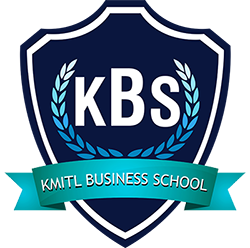 รายงานการฝึกงานจัดทำโดย     1.ชื่อ - สกุล  รหัสนักศึกษา  สถานที่ฝึกงาน  .....................................  ผู้ควบคุมดูแล   .....................................ช่วงระยะเวลาการฝึกงาน (วันที่เริ่มต้น จนถึงวันที่สิ้นสุด )คณะ………………………………………………………………สาขาวิชา...............................................................สถาบันเทคโนโลยีพระจอมเกล้าเจ้าคุณทหารลาดกระบังภาคการศึกษา....................ปีการศึกษา..................คํานํา        ในส่วนนี้ให้นักศึกษาบรรยายโดยย่อ เกี่ยวกับวัตถุประสงค์และเป้าหมายของการฝึกปฏิบัติงาน หน่วยงานหรือสถานประกอบการที่นักศึกษาเข้าฝึกงานมีสถานที่ฝึกงานจริงที่ใด(กรณีเป็นหน่วยงานย่อยที่ ไม่ได้อยู่ที่สำนักงานใหญ่)และกล่าวถึงสภาพการฝึกงานโดยทั่วไปเกี่ยวกับลักษณะของงานที่ได้รับมอบหมายการประยุกต์ความรู้ในชั้นเรียนมาใช้ในการฝึกงานประโยชน์ที่ได้รับจากการฝึกงานความรู้ที่ได้รับเพิ่มเติมจาก การศึกษาในชั้นเรียน นอกจากนี้ให้สรุปว่ารายงานฉบับที่นักศึกษาจัดทำขึ้นนี้มีโครงสร้างเป็นอย่างไร แบ่งเป็นทั้งหมดกี่บท          กล่าวขอบคุณหน่วยงานหรือสถานประกอบการที่ไปฝึกงาน                                ลงชื่อ..............................................................(ชื่อนักศึกษา)       สารบัญบทที่ 1 บทนํา  1.1 วัตถุประสงค์ของการฝึกงาน                                                                91.2 ช่วงเวลาในการฝึกงาน                                                                       9  1.3 สภาพการทำงานในระหว่างเวลาการฝึกงาน                                              9  1.4 ผู้ควบคุมดูแลการฝึกงาน                                                                    9 บทที่ 2 รายละเอียดของการฝึกงาน  2.1 รายละเอียดของหน่วยงานที่ไปฝึกงาน                                                     9  2.2 รายละเอียดของงานที่ปฏิบัติฝึกงาน                                                       9  บทที่ 3 สรุปผลการฝึกงาน  3.1 สรุปผลการฝึกงาน                                                                           9 3.2 ประโยชน์ที่นักศึกษาได้รับ                                                                  9  3.3 ปัญหา อุปสรรค                                                                              9  3.4 ข้อเสนอแนะ                                                                                  9 เอกสารอ้างอิง ภาคผนวก - สมุดบันทึกการฝึกงาน - รูปภาพหรือข้อมูลเพิ่มเติมประกอบการฝึกงาน - สำเนาแผนที่แสดงสถานที่ตั้งของหน่วยงานที่ฝึกงาน - แบบลงเวลาเข้ารับการฝึกงานของนักศึกษา บทที่ 1 บทนํา           ในส่วนนี้ให้นักศึกษาบรรยายลักษณะทั่วไปของการฝึกงาน อาทิ ที่มาและความสำคัญของการฝึกงาน ในครั้งนี้ ประโยชน์ที่นักศึกษาคาดว่าจะได้รับจากการฝึกงาน นักศึกษาสามารถที่จะนําความรู้จากการฝึกงาน ไปใช้ประโยชน์ได้อย่างไรในอนาคตเมื่อนักศึกษาสำเร็จการศึกษาวัตถุประสงค์ของการฝึกงาน        ในส่วนนี้ให้นักศึกษาบรรยายหัวข้อวัตถุประสงค์ที่สำคัญของการฝึกงานโดยให้อธิบายถึงความมุ่งหมายที่ ต้องการจากการฝึกงานทั้งที่เป็นผลทางตรงและทางอ้อมที่เกิดขึ้น  ทั้งนี้ วัตถุประสงค์ควรที่จะเป็นข้อความที่ ชัดเจน และเขียนบรรยายเป็นรายข้อ ช่วงเวลาในการฝึกงาน        ในส่วนนี้ให้นักศึกษาบรรยายระยะเวลาฝึกงานทั้งหมดเป็นจำนวนกี่วัน  ระยะเวลาเริ่มต้นและ ระยะเวลาสิ้นสุดของการฝึกงาน ทั้งนี้ อาจแสดงตารางเวลาแสดงวันที่นักศึกษาปฏิบัติงานและวันที่ไม่ได้ ปฏิบัติงาน  เช่น วันหยุดนักขัตฤกษ์ วันหยุดประจำสัปดาห์  เป็นต้น สภาพการทำงานในระหว่างเวลาการฝึกงาน         ในส่วนนี้ให้นักศึกษาบรรยายโดยย่อ ถึงสภาพทั่วไปของกิจกรรมการฝึกงานประจำวันของนักศึกษาว่า มีอะไรบ้าง  ตั้งแต่เริ่มเข้าสถานประกอบการหรือหน่วยงาน  กิจกรรมที่ได้ปฏิบัติในระหว่างวันและภายหลังการ เสร็จสิ้นการฝึกงาน  นักศึกษาสามารถที่จะบรรยายกิจกรรมพิเศษที่เกิดขึ้นในช่วงของระยะเวลาการฝึกงานได้  เช่น  การได้รับการฝึกอบรมพิเศษเพิ่มเติมหรือการได้รับมอบหมายงานพิเศษอื่นๆ รวมถึงการบรรยายทั่วไปถึง สภาพพื้นที่ของสถานที่ที่นักศึกษาฝึกงานว่ามีอะไรบ้างที่เป็นสิ่งที่นักศึกษาสามารถได้ความรู้และนําไปเป็น แบบอย่างเพื่อการปฏิบัติงานที่ดีในอนาคตต่อไปได้ ผู้ควบคุมดูแลการฝึกงาน        ในส่วนนี้ให้นักศึกษาพิมพ์บรรยาย  ผู้ที่รับผิดชอบควบคุมดูแลการฝึกงานของนักศึกษาโดยระบุชื่อ  สกุล  ตำแหน่ง หน้าที่ความรับผิดชอบและวุฒิการศึกษา  (ถ้าทราบ) บทที่  2  รายละเอียดของการฝึกงาน 2.1 รายละเอียดของหน่วยงานที่ไปฝึกงาน   2.1.1 ที่ตั้ง            ในส่วนนี้ให้นักศึกษาบรรยายแสดงสถานที่ตั้งของหน่วยงาน  โดยให้มีข้อมูลที่ครบถ้วน สามารถติดต่อ ได้ และมีความเป็นปัจจุบัน  เช่น ที่อยู่ เบอร์โทรศัพท์ อีเมล ไลน์ เป็นต้น2.1.2 ประวัติโดยย่อของหน่วยงาน           ในส่วนนี้ให้นักศึกษาบรรยาย ประวัติโดยย่อของหน่วยงานที่นักศึกษาฝึกงาน  โดยให้กล่าวถึงขอบเขต การดําเนินงานหรือประเภทของการประกอบธุรกิจ  ตั้งแต่อดีตจนถึงปัจจุบัน นักศึกษาสามารถบรรยายถึง คุณลักษณะพิเศษของหน่วยงานที่เป็นสิ่งที่ดีในด้านต่าง ๆ           นอกจากนี้ ในประวัติของหน่วยงาน นักศึกษาควรบรรยายถึงวิสัยทัศน์  พันธกิจ  นโยบาย  และ ปรัชญาในการทำงาน  แผนกลยุทธ์ขององค์กร ฯลฯ เพื่อให้เห็นภาพของหน่วยงานชัดเจนยิ่งขึ้น  2.1.3 ขอบเขตหน้าที่ และความรับผิดชอบของหน่วยงาน            ในส่วนนี้ให้นักศึกษาบรรยาย ในส่วนขอบเขตการดำเนินงาน หน้าที่ และความรับผิดชอบของหน่วยงานที่ นักศึกษาฝึกงาน  โดยบรรยายถึงภาระงานต่างๆ ของหน่วยงาน นอกจากนี้อาจให้ข้อมูลในส่วนของผลิตภัณฑ์ และบริการของหน่วยงานนั้น  หรือหน่วยงานย่อย  หรือบริษัทในเครือที่เกี่ยวข้อง  ซึ่งการบรรยายกระบวนการ ทำงานหลักจะช่วยให้เห็นภาพที่ชัดเจนของการดำเนินการขององค์กร  นอกจากนี้  ถ้านักศึกษาปฏิบัติงานในหน่วยงานย่อยของหน่วยงานนั้นๆต้องบรรยายในส่วนของ ขอบเขตงานของหน่วยงานย่อยที่นักศึกษาได้ฝึกงาน ในลักษณะการบรรยายรายละเอียดเช่นเดียวกัน  โดยเฉพาะความสัมพันธ์กับหน่วยงานหลักขององค์กรนั้น  2.1.4 โครงสร้างการบริหารของหน่วยงาน           ในส่วนนี้ให้นักศึกษาพิมพ์บรรยาย  โครงสร้างการบริหารงานหน่วยงาน  หน้าที่ความรับผิดชอบของ หน่วยงานที่สำคัญ  อย่างไรก็ดีนักศึกษาต้องขออนุญาตจากผู้ดูแลก่อน 2.2 รายละเอียดของงานที่ปฏิบัติฝึกงาน         ในส่วนนี้ให้นักศึกษาพิมพ์บรรยาย  ลักษณะของงานที่นักศึกษาได้รับมอบหมายให้ปฏิบัติในหน่วยงาน โดยละเอียด  ว่าเป็นงานประเภทอะไร  นักศึกษามีส่วนการฝึกปฏิบัติอย่างไรบ้าง  นักศึกษาต้องบรรยายใน ส่วนเนื้อหา  และบรรยายในเชิงวิชาการให้เห็นภาพว่านักศึกษาได้นําความรู้ที่ได้รับจากการศึกษามา ประยุกต์ใช้ในการปฏิบัติงานได้อย่างไร 2.2.1 ตำแหน่งหน้าที่ และความรับผิดชอบของนักศึกษา           ในส่วนนี้ให้นักศึกษาระบุตำแหน่งที่ได้รับในการฝึกงาน และภาระความรับผิดชอบโดยสังเขปของ ตําแหน่งงานนั้น 2.2.2  ภาระงานที่ได้รับมอบหมายและรายละเอียดการปฏิบัติงาน            ในส่วนนี้ให้นักศึกษาบรรยายถึงภาระงานหลักและภาระงานรองที่นักศึกษาได้รับมอบหมายจาก หน่วยงาน โดยระบุชื่อหรือลักษณะงาน และอธิบายถึงกระบวนการและขั้นตอนการปฏิบัติงานนั้นๆ โดย ละเอียด ตั้งแต่เริ่มต้นจนสิ้นสุดกระบวนการ ซึ่งนักศึกษาอาจใช้วิธีการเขียนบรรยายเชิงพรรณนา หรือการใช้ รูปภาพ ผังกระบวนการ ประกอบการอธิบายก็ได้  กรณีที่นักศึกษาได้รับมอบหมายงานในลักษณะพิเศษ เช่น เป็นโครงงาน หรืองานที่ให้ทำอย่างต่อเนื่อง เพียงงานใดงานหนึ่ง นักศึกษาสามารถบรรยายถึงงานและกระบวนการทำงานนี้เป็นหลัก ส่วนงานประจำวัน หรืองานรองสามารถระบุโดยสังเขปได้  2.2.3 ผลสำเร็จของงาน         ในส่วนนี้ให้นักศึกษาบรรยายถึงผลความสำเร็จของงานที่ได้รับมอบหมาย โดยต้องแสดงให้เห็นถึง ประโยชน์ที่เกิดขึ้นต่องานและหน่วยงานอย่างชัดเจน และแสดงหลักฐานประกอบการบรรยาย ทั้งนี้ ผลที่ เกิดขึ้นอาจแสดงได้เป็นข้อๆ โดยเป็นได้ทั้งในลักษณะของการพัฒนางานให้ดีขึ้น หรือเป็นชิ้นงานที่เป็นรูปธรรม อย่างชัดเจน  2.2.4 การประยุกต์ใช้ความรู้ในงานที่ปฏิบัติ            ในส่วนนี้ให้นักศึกษาบรรยายถึงการนําเอาความรู้ที่นักศึกษาได้รับการการเรียนในชั้นเรียน มา ประยุกต์ใช้กับงานที่ได้รับมอบหมายให้ปฏิบัติ โดยอาจระบุชื่อรายวิชาโดยชัดเจน รวมถึงอธิบายให้เห็นว่ามีการ นํามาประยุกต์ใช้ได้อย่างไรบทที่ 3 สรุปผลการฝึกงาน 3.1 สรุปผลการฝึกงาน        ในส่วนนี้ให้นักศึกษาบรรยายสรุปการฝึกงาน โดยกล่าวถึงวัตถุประสงค์ของการฝึกงานหน่วยงานที่ฝึกงาน ตำแหน่งและภาระงานที่ได้รับมอบหมาย และผลสำเร็จของการปฏิบัติงานของนักศึกษา 3.2 ประโยชน์ของการฝึกงาน          ในส่วนนี้ให้นักศึกษาบรรยาย  สรุปประโยชน์ในด้านต่างๆ ที่ได้รับจากการฝึกงาน  ทั้งทางตรงและ ทางอ้อม และให้กล่าวถึงแนวทางการประยุกต์ความรู้  ทักษะที่เกิดจากการปฏิบัติจริงในหน่วยงานไปใช้ให้ เกิดผลในอนาคตได้อย่างไร ทั้งนี้ แบ่งเป็นประเด็นดังนี้ 3.2.1 ประโยชน์ที่นักศึกษาได้รับจากการฝึกงาน 3.2.2 ประโยชน์ที่หน่วยงานได้รับ 3.3 ปัญหา อุปสรรค และแนวทางการแก้ไขปัญหา       ในส่วนนี้ให้นักศึกษาบรรยายถึงปัญหาและอุปสรรคที่เกิดขึ้นในระหว่างการฝึกงานโดยระบุสาเหตุของ ปัญหา  หรืออุปสรรคที่เกิดขึ้น  แนวทางในการแก้ไข  และแนวทางในการป้องกันปัญหา  เพื่อมิให้ปัญหานี้ เกิดขึ้นในการฝึกงานของนักศึกษารุ่นต่อไป นักศึกษาต้องระบุข้อเสนอแนะเพิ่มเติมในรายงานฉบับนี้ เพื่อเป็นแนวทางให้ผู้ประสานรายวิชาหรือผู้ ที่เกี่ยวข้องทราบ  และนําไปสู่การพัฒนาที่ดีขึ้นในกระบวนการฝึกงานของแต่และหลักสูตรในอนาคต  3.4 ข้อเสนอแนะ          ในส่วนนี้ให้นักศึกษาให้ข้อเสนอแนะตามทัศนะของนักศึกษาเอง เพื่อประโยชน์ต่อการพัฒนาทั้งในส่วน ของหน่วยงาน ตัวนักศึกษา และระบบการฝึกงาน ทั้งนี้การเสนอแนะเพื่อการพัฒนาอย่างต่อเนื่อง  อาจอยู่ใน ส่วนใดส่วนหนึ่งหรือทั้งหมดของระบบการดำเนินการฝึกงาน  หน่วยงานที่รับฝึกงาน  ผู้ที่เกี่ยวข้องกับการ ฝึกงานและการจัดทำรายงานก็ได้ภาคผนวก- รูปภาพประกอบการฝึกงาน  เช่น ภาพการทำงาน ภาพของงานที่ทำ- สำเนาแผนที่แสดงสถานที่ตั้งของหน่วยงานที่ฝึกงาน 